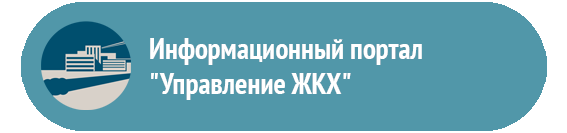 В стоимость участия включено:Аккредитация представителя Заказчика для участия во II Всероссийском модульном практикуме «Основы работы предприятий жилищного и коммунального хозяйства» 22-23 августа 2019 года в  г. Санкт-Петербург;Присвоение статуса участника II Всероссийского модульного практикума «Основы работы предприятий жилищного и коммунального хозяйства»;Обеспечение участия представителя Заказчика во всех мероприятиях Практикума 22-23 августа 2019 года;Вручение диплома участника II Всероссийского модульного практикума «Основы работы предприятий жилищного и коммунального хозяйства»;Предоставление итоговых материалов Практикума (презентации экспертов, фотоматериалы, видеозапись);Предоставление портфеля участника Практикума с информационными материалами и сувенирной продукцией;Обеспечение питанием на время работы Практикума (кофе-брейки, обеды, фуршет).Настоящим подтверждаем наше намерение принять участие в работе Практикума и получать информационную рассылку.Подпись _____________Ф.И.О. _______________________ Дата _________________ 2019г.         М.П.Руководитель организационного комитета: Савельева Екатерина Сергеевна, тел: 8(499)372-10-39; +7-916-448-31-58 e-mail: e.savelyeva@od-group.ru II Всероссийский модульный практикум «Основы работы предприятий жилищного и коммунального хозяйства»22-23 августа 2019гМесто проведения: г. Санкт-Петербург, отель «AZIMUT» 4*Исполнительная дирекция: Информационный Портал «Управление ЖКХ».Россия, г. Москва, 127549, ул. Пришвина, дом 8, корпус 2. Тел./факс. 8(499)372-10-39Официальный сайт: www.upravlenie-gkh.ru  Место проведения: г. Санкт-Петербург, отель «AZIMUT» 4*Исполнительная дирекция: Информационный Портал «Управление ЖКХ».Россия, г. Москва, 127549, ул. Пришвина, дом 8, корпус 2. Тел./факс. 8(499)372-10-39Официальный сайт: www.upravlenie-gkh.ru  Место проведения: г. Санкт-Петербург, отель «AZIMUT» 4*Исполнительная дирекция: Информационный Портал «Управление ЖКХ».Россия, г. Москва, 127549, ул. Пришвина, дом 8, корпус 2. Тел./факс. 8(499)372-10-39Официальный сайт: www.upravlenie-gkh.ru  Регистрационный взнос44 500 рублейОрганизация-участникОснование деятельности организации (Устав, Положение, Распоряжение…)Ф.И.О. и должность руководителяФ.И.О. и должность участника практикумаНомер телефона участникаe-mail участникаЮридический адресорганизации-участника Фактический адресорганизации-участникаТелефон, факс, e-mailФ.И.О. контактного лицаТелефон, факс, e-mailИНН и КППБанковские реквизиты (название банка, расчетный счет, корр. счет, лицевой счет, БИК)ОКПО или ОГРН